Муниципальное образовательное учреждение детский сад №112 «Родничок»«Перспективное планирование экспериментальной деятельности в средней группе»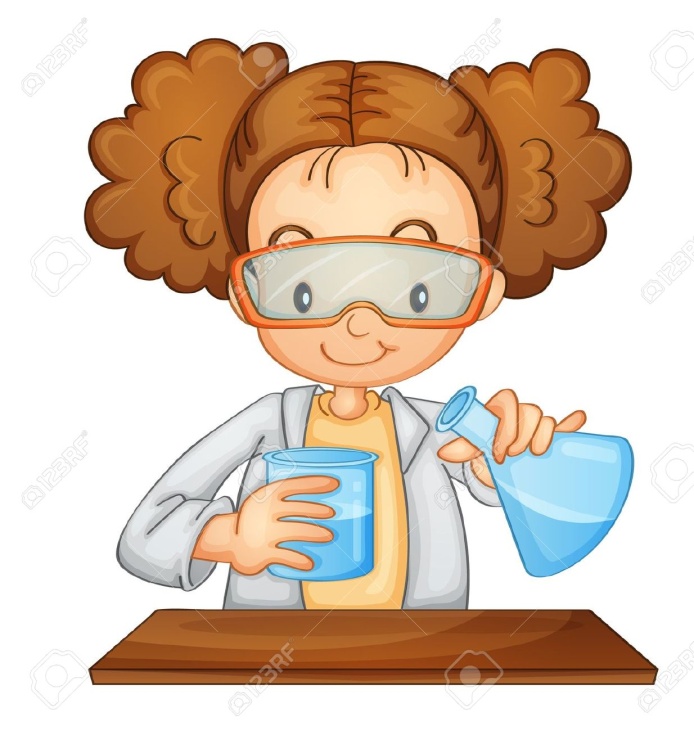 Рыбинск, 2017Пояснительная запискаОсобое значение для развития личности дошкольника имеет усвоение им представлений о взаимосвязи природы и человека.Огромную роль в этом направлении играет поисково–познавательная деятельность дошкольников, которая протекает в форме экспериментальных действий.Исследовательская деятельность развивает познавательную активность детей, приучает действовать самостоятельно, планировать работу и доводить ее до положительного результата.С помощью взрослого и самостоятельно ребенок усваивает разнообразные связи в окружающем мире: вступает в речевые контакты со сверстниками и взрослыми, делиться своими впечатлениями, принимает участие в разговоре.Основной целью программы является развитие у детей познавательной активности, любознательности, стремления к самостоятельному познанию.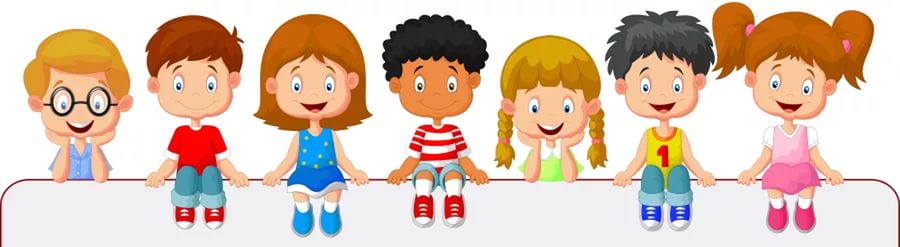 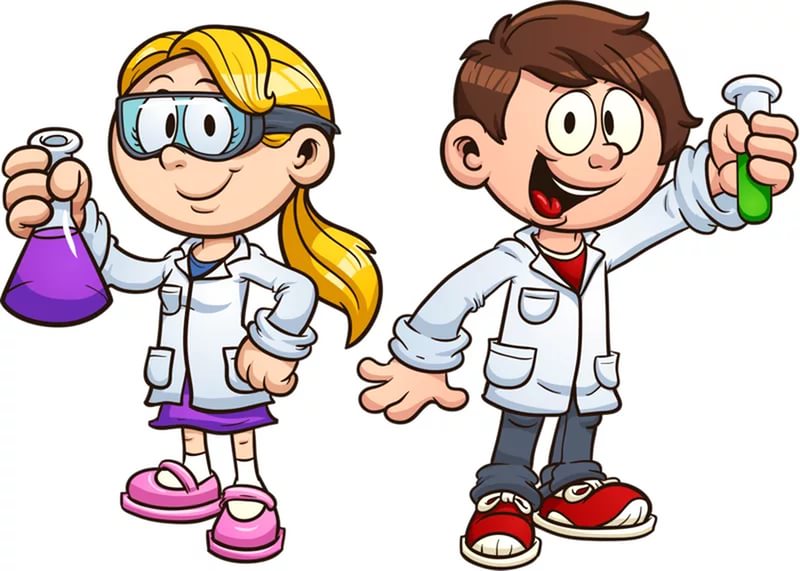 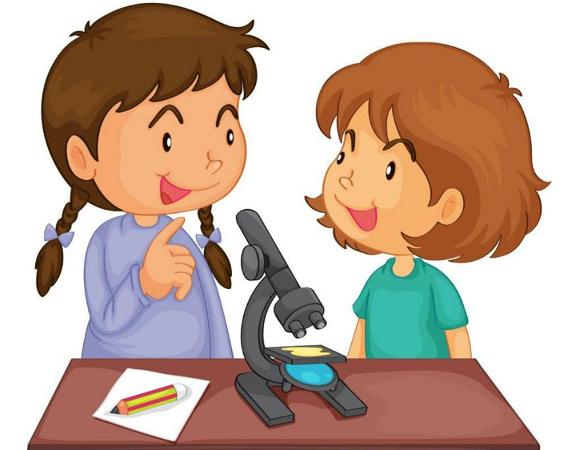 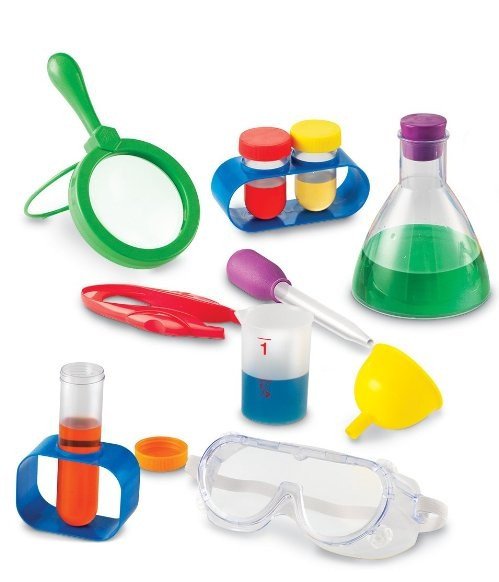 ОСЕНЬЗИМАВЕСНАСЕНТЯБРЬГлина – песок на речном берегу. Цель:                               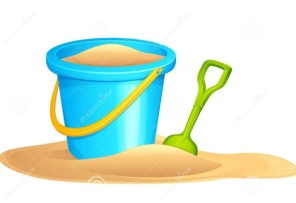 Выявить, какие свойства приобретают песок и глина при смачивании.Лаборатория. Почему песок сыплется?Цель:  Выделить свойства песка и глины при помощи лупы: сыпучесть и рыхлость.Где вода?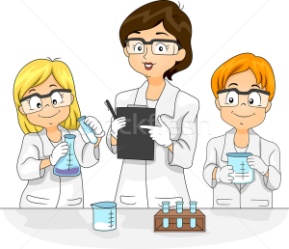 Цель: Определить, что вода и глина по-разному впитывают воду. Свойства глины.Цель: Составление алгоритма описания свойства материала.ОКТЯБРЬТкань, ее качества и свойства.Цель:  Научить узнавать вещи из ткани, определять ее качества и свойства.Почему шарики называют воздушными?Цель: Познакомить с тем, что внутри человека есть воздух и обнаружить его.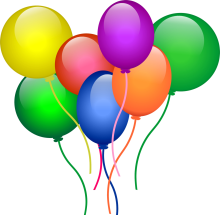 Как обнаружить воздух. Цель: Учить доказывать при помощи предоставленных предметов, что вокруг нас есть воздух. Загадочные пузырьки. Морской бой.Цель: Выявить, что воздух легче воды.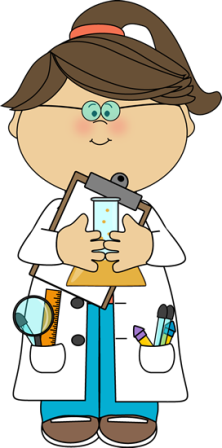 НОЯБРЬ1.Солнце. Свет. Теневой театр.Цель:  Познакомить с источниками света, принадлежащими к 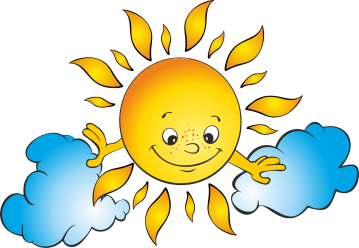 рукотворному и природному миру. Создать с помощью теней образы.2.Свойства воды. Кто живет в воде?                         Цель:  Найти особенности внешнего вида рыб, позволяющие приспособиться к жизни в воде.3.Заплесневелый хлеб, дырочки. Вода внутри человека.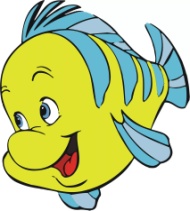 Цель:  Установит, что для роста плесени нужны условия.  Познакомить с конденсацией.4.Свойства бумаги, Волшебная бумага.Цель:  Учить вычленять свойства бумаги. Познакомить с последовательностью изготовления бумаги.ДЕКАБРЬУмный язык. Язычок – помощник.Цель: Познакомить со строением носа и языка, их значением. Упражнять в определении вкуса и запаха.  Тепло - холодно.Цель: 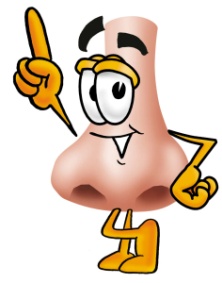 Определять взаимосвязь сезона и развития растений.Окрашивание воды красками.Цель: Выявить свойства воды, зависимость растворяемости веществ от температуры водыТри состояния воды.Цель: Познакомить с тремя агрегатными состояниями воды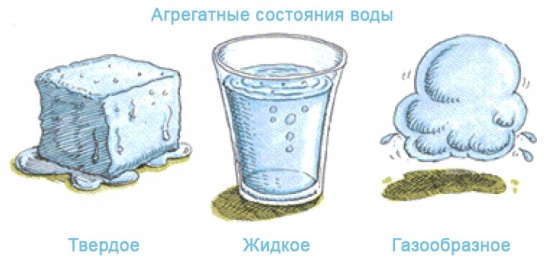 ЯНВАРЬ1.Изготовление цветных льдинок.Цель: 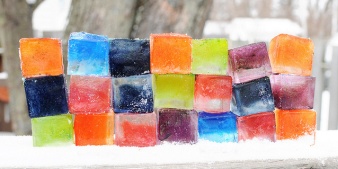 Сравнение времени замерзания теплой и холодной воды.2.Взаимодействие воды и снега, воды и льда. Цель: Сравнение времени таяния снега и льда в теплой и холодной воде.3.Зачем зайчику другая шубка?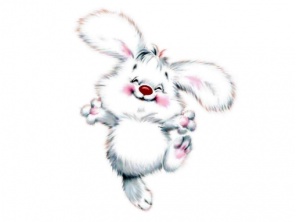 Цель: Выявить зависимость изменений в жизни животных от изменения в неживой природе.4.Откуда берется голос?Цель: Подвести к пониманию причин возникновения звуков речи, дать понятие об охране органов речи.ФЕВРАЛЬ1.Почему птицы могут летать?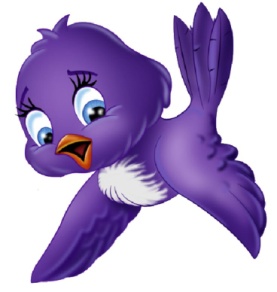 Цель: Найти особенности внешнего вида птиц, позволяющие приспособиться к жизни в окружающей среде.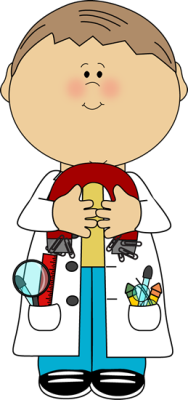 2.Волшебный театр.Цель: Доказать, что только предметы из металла взаимодействуют с магнитом.3.Свойства дерева.Плавает-тонет.Цель: Вычленить качества и свойства древесины.4.Как развиваются растения.Цель: Выделить циклы развития растений: семя – росток – цветок – плод – семя.МАРТКак согреть руки?Цель: Выявить условия, при которых предметы могут согреваться (трение, движение, сохранение тепла)Резина. Ее качества и свойства. Пластмасса.Цель: Узнавать вещи из резины и пластмассы, познакомить с областью применения.Нужен ли растениям зимой снег?Цель: Подтвердить необходимость некоторых изменений в природе.Где снег не тает, а где быстро тает.Цель: Выявить зависимость изменений в природе от сезона.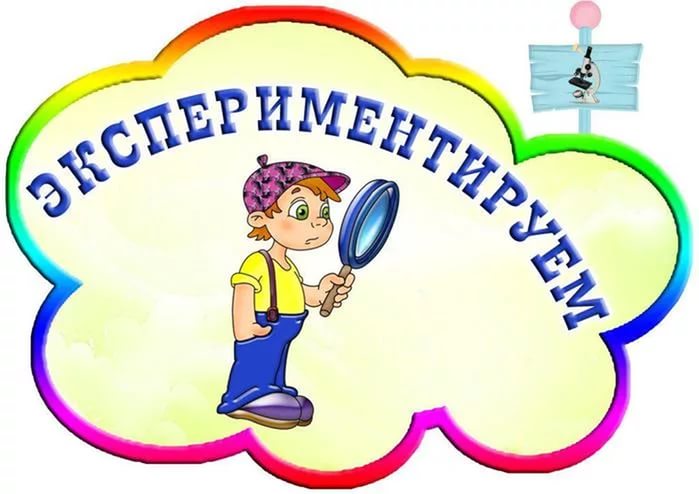 АПРЕЛЬКак испечь печенье к чаю.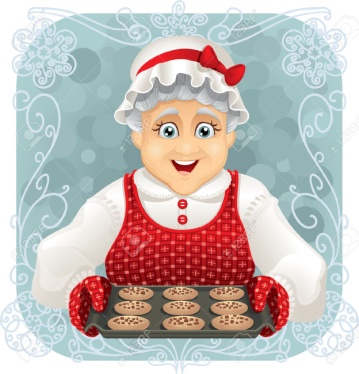 Цель: Познакомить с технологией замеса теста и изготовлением печенья.Из чего состоит почва? Цель: Установить влияние качества почвы на рост растений.Есть ли в почве вода, воздух?Цель: Доказать, что в почве есть вода и воздух.Из чего сделан кирпич?Цель: Познакомить с искусственными камнями. Состав кирпичной массы.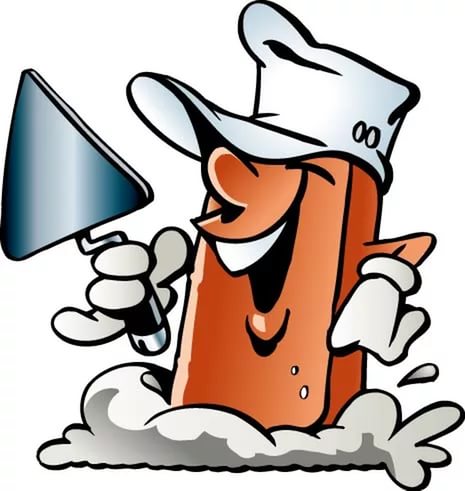 МАЙНагревание стекла в огне.Цель: Опытным путем доказать, что стекло плавится при нагревании.Любят ли растения соль?Цель: Свойства соленой воды.Раскрасим радугу.Цель: Получить оранжевый, фиолетовый, голубой, зеленый смешением двух цветов.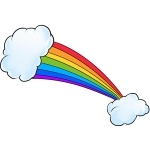 Что любят растения. Цель: Внутри растений есть вода. Растения испаряют воду. Установить зависимость роста и состояния растений от ухода за ними. Доказать, что растения дышат.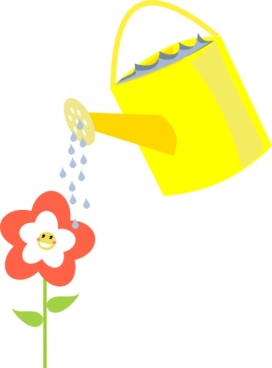 